ПРИКОЛЬНАЯ ВИКТОРИНА Для подготовишек Самая «солнечная» геометрическая фигура?(Луч.) Самый большой медведь?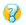 (Белый медведь.) Самый большой хищный зверь?(Белый медведь.) Самый зубастый столовый прибор?(Вилка.) Самая походная сумка?(Рюкзак.) Самая плавательная обувь?(Ласты) Самый острый каблук?(Шпилька.) Самый небесный цвет?(Голубой) Самый детский театр?(Кукольный театр.) Самый зубастый балет?(«Щелкунчик») Самый посудный головной убор?(Котелок) Самый мирный итог поединка?(Ничья.) Самое детское плавательное средство?(Надувной круг.) Самое крупное спортивное мероприятие?(Олимпиада.) Самая длинная дистанция в лёгкой атлетике?(Марафонская - 42 км 195 м.) Самое «спортивное» женское имя?(Олимпиада.) Самый первый школьный учебник?(Букварь.) Самая известная нянюшка самого известного российского поэта?(Яковлева Арина Родионовна.) Самый умный вид спорта?(Шахматы.) Самый высокий милиционер?(Дядя Стёпа.) Самый большой кусок льда?(Айсберг.) Самая балетная юбка? (Пачка.) Самый добрый доктор?(Доктор Айболит.) Самое верное человеку животное?(Собака.) Самый звёздный флаг мира?(Флаг США, 50 звёзд.) Самая медленная стрелка часов?(Часовая.)  Самый музыкальный цветок?(Колокольчик.) Самый лучший знаток и рассказчик сказок?(Бабушки.) Самый правдивый барон на свете?(Барон Мюнхгаузен.) Самая сильная сказочная девочка?(Пеппи Длинный Чулок.) Самая овощная сказка?(«Приключения Чиполлино», Джанни Родари.) Самый известный житель Цветочного города?(Незнайка.) Самая знаменитая фраза Шерлока Холмса?(«Элементарно, Ватсон».) Самый популярный инструмент на Чёрном континенте?(Барабан.) Самая красивая птица в мире?(Павлин.) Самый знаменитый во всём мире турист?(Робинзон Крузо.) Самый походный музыкальный инструмент?(Гитара.) Самая известная башня в мире?(Эйфелева башня в Париже, столице Франции.) Самая знаменитая в мире стена?(Великая Китайская стена.) Самый русский музыкальный инструмент?(Балалайка.) Самый лучший в мире крокодил?(Гена, друг Чебурашки.) Как называется книга, рассказывающая о самом-самом?(Книга рекордов Гиннесса. )